Publicado en Tokyo el 22/01/2019 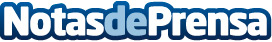 ¿Pro-Wrestler vs Ciencia? En su último gameplay, Ladybeard juega a "Photon Cube" para entrenar su menteEl famoso actor, pro-wrestler y crossdresser Ladybeard se enfrente a un nuevo desafio. Esta vez, Ladybeard especializado en tonificación muscular quiere también entrenar su mente. Echale un vistazo a su último gameplay del nuevo juego puzzle "Photon Cube" (creado por SMILEAXE CO., LTD.)Datos de contacto:Debitto LozanoExys Inc.08077143610Nota de prensa publicada en: https://www.notasdeprensa.es/pro-wrestler-vs-ciencia-en-su-ultimo-gameplay Categorias: Internacional Telecomunicaciones Juegos Dispositivos móviles http://www.notasdeprensa.es